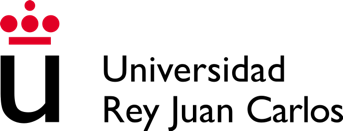 A S I G N A T U R A I N G E N I E R Í A   D E   S E R V I C I O SG R A D O E N   C I E N C I A S   G E S T I Ó N   E   I N G E N I E R Í A   D ES E R V I C I O SG U Í A D E   E S T U D I O©2023 Autores MARÍA VALERIA DE CASTRO MARTINEZ, EDUARDO MUÑOZ MUÑOZ, ESPERANZA MARCOS MARTINEZAlgunos derechos reservadosEste documento se distribuye bajo la licencia“Atribución-CompartirIgual 4.0 Internacional” de Creative Commons, disponible enhttps://creativecommons.org/licenses/by-sa/4.0/deed.esI N D I C E P R E S E N T A C I Ó N D E   L A   A S I G N A T U R AI N F O R M A C I Ó N G E N E R A LEl material incluido en este documento servirá de guía al aprendizaje del alumno durante el desarrollo de la asignatura Ingeniería de Servicios que se imparte en el 1º semestre del 3º curso del Grado en Ciencias, Gestión e Ingeniería de Servicios.Se trata de una asignatura obligatoria con una carga de 6 créditos ECTS. La asignatura está diseñada para ser impartida a lo largo de un semestre (14 semanas) estructurando las clases en dos sesiones semanales de dos horas cada una.O B J E T I V O S En esta asignatura se estudiarán los principios de la conceptualización, la planificación, el diseño y la construcción del servicio.Tras cursar esta asignatura, se espera que los estudiantes:Comprendan los fundamentos de la ingeniería de servicioConozcan las etapas del desarrollo y la construcción de serviciosConozcan y adquieran las habilidades prácticas para el diseño de serviciosTengan dominio en la utilización de metodologías, técnicas y herramientas para la ingeniería de servicios y para la construcción de sistemas basados en serviciosSean capaces de desarrollar un Modelo de Negocio basado en el Servicio.P L A N I F I C A C I Ó N T E M P O R A LLa asignatura en Ingeniería de Servicios se organiza en clases semanales teórico-práctica en la que los estudiantes van adquiriendo los conceptos de la asignatura a la vez que aplicando los mismos en una práctica global sobre un caso práctico que se inicia la segunda semana de cursado de la asignatura.La práctica se organiza en tres bloques con entregas parciales y se describe en detalle en el documento “Guía de Práctica”.A continuación, se desarrolla la Guía de Estudio para cada uno de los Temas que conforman el programa de la asignatura, indicando los objetivos de cada tema, los contenidos incluidos y la bibliografía específica que el estudiante debe consultar.T E M A 1: I N T R O D U C C I Ó N   A   L A   I N G E N I E R Í A   D ES E R V I C I O SO B J E T I V O S D E   A P R E N D I Z A J EComprender el concepto de Ingeniería de ServiciosComprender el concepto de ServicioConocer y analizar el ciclo de vida de los serviciosContenidos desarrollados en el material “Tema 1: Introducción a la Ingeniería de Servicios”B I B L I O G R A F Í A This Is Service Design Thinking: Basics, Tools, Cases. M. Stickdorn, J. Schneider. John Wiley &Sons (2012)Introduction to Service Engineering. G. Salvendy, W. Karwowski (Eds.), Wiley (2010)Service Systems Management and Engineering: Creating Strategic Differentiation and Operational Excellence. Ch. Chang, Wiley (2010)T E M A 2 : P L A N I F I C A C I Ó N   E S T R A T É G I C AO B J E T I V O S D E   A P R E N D I Z A J EComprender el concepto y los objetivos de la planificación estratégicaComprender el concepto de misión y visiónComprender la importación de conocer y definir al clienteConocer el concepto de propuesta de valor y sus características1 M I S I Ó N Y   V I S I Ó NContenidos:Concepto de planificación estratégicaConcepto de misión y visión. Ejemplos2 C L I E N T E Contenidos:Concepto de cliente. Tipos de clientesDiagrama de personaImportancia de conocer al cliente3 P R O P U E S T A D E   V A L O R Contenidos:Concepto y definición de la propuesta de valorTécnicas para definir la propuesta de valor:Análisis NABCValue Proposition CanvasB I B L I O G R A F Í A This Is Service Design Thinking: Basics, Tools, Cases. M. Stickdorn, J. Schneider. John Wiley &Sons (2012)Introduction to Service Engineering. G. Salvendy, W. Karwowski (Eds.), Wiley (2010)Service Systems Management and Engineering: Creating Strategic Differentiation and Operational Excellence. Ch. Chang, Wiley (2010)The Design Thinking Playbook - Mindful Digital Transformation of Teams, Products, Services, Businesses and Ecosystems (Design Thinking Series). M Lewrick. John Wiley & Sons Inc; Illustrated edición (29 junio 2018)Referencias Web:https://jroscreativo.com/5-claves-para-definir-tu-propuesta-de-valor/https://www.mixideas.com/propuesta-de-valor-de-una-empresa-ejemplos/https://blog.hubspot.es/marketing/crear-propuesta-de-valorhttps://interaction.net.au/articles/value-proposition-canvas-explained/https://www.strategyzer.com/canvas/value-proposition-canvashttps://www.helpscout.net/blog/customer-feedback/T E M A 3 : D I S E Ñ O   D E   S E R V I C I O SO B J E T I V O S D E   A P R E N D I Z A J EComprender el concepto de diseño de servicioConocer las principales metodologías y herramientas utilizadas para el diseño de serviciosComprender los objetivos de la fase de empatía con los usuarios de servicios.Comprender los objetivos de la fase de ideación en el diseño de servicios. Conceptos de Divergencia y Convergencia.Comprender los objetivos de la fase de prototipado en el diseño de servicios. Conceptos de Customer Journey y Service Blueprint..1 I N T R O D U C C I Ó N ( S E R V I C E   D E S I G N - D E S I G N   T H I N K I N G )Contenidos:Concepto de diseño de servicioPrincipios del diseño de servicioDesign ThinkingModelo de doble diamanteMetodologías para el diseño de serviciosTécnicas y herramientas para el diseño de servicios2 F A S E E N T E N D E R /E M P A T I Z A RContenidos:Comprender los objetivos de la fase Entender/Empatizar en el contexto del proceso de diseño de serviciosConocer técnicas y herramientas para comprender y empatizar con usuarios de servicios.3 F A S E I D E A C I Ó N Contenidos:Comprender los objetivos de la fase de ideación en el contexto del proceso de diseño de serviciosConceptos de pensamiento divergente y convergenteProceso iterativo de diseño4 F A S E P R O T O T I P A D O Contenidos:Importancia del prototipado en el diseño de servicios. Idea de visualizaciónConcetos y técnica del Customer Journey MapConceptos y técnica de Service BlueprintB I B L I O G R A F Í A This Is Service Design Thinking: Basics, Tools, Cases. M. Stickdorn, J. Schneider. John Wiley &Sons (2012)Design Thinking. Tim Brown. Harvard Business Review. pp. 85-92. June 2008Guía del Proceso Creativo. Mini guía: una introducción al Design Thinking. Institute of Design at Standford. Versión traducida al Español por Felipe González. Accesible en: http://guiaiso50001.cl/guia/wp-content/uploads/2017/04/guia-proceso-creativo.pdfInsights for Innovation Toolkit. Material del curso Insights for Innovation. IDEOU. 2018. Accesible	en:	https://www.ideou.com/collections/innovation- courses/products/insights-for-innovationHuman-Centered Service Design Toolkit. Material del curso Human-Centered Service Design. IDEOU. 2018. Accesible en: https://www.ideou.com/products/human- centered-service-designT E M A 4 : S O L U C I Ó N   Y   M O D E L A D O   D E   N E G O C I OO B J E T I V O S D E   A P R E N D I Z A J EComprender el concepto de Servicio Mínimo Viable.Comprender el objetivo del prototipado de interfaces. Técnicas para la construcción de prototipos y evaluación.Comprender el concepto de Modelo de Negocio y conocer el Modelo de Negocio Canvas. Ideas de plan financiero asociado al modelo Canvas..1 S E R V I C I O M Í N I M O   V I A B L E Contenidos:Concepto de Servicio Mínimo Viable.Ideas para la construcción de un SMV.4 . 2 P R O T O T I P A D O D E   I N T E R F A C E SContenidos:Objetivo del prototipado de interfacesPrototipos de alta y baja fidelidadTécnicas de evaluación de prototipos3 M O D E L O D E   N E G O C I O   Y   P L A N   F I N A N C I E R OContenidos:Concepto de Modelo de Negocio.Modelo de Negocio Canvas.Plan Financiero. Ideas para una construcción simplificada.PeríodoContenidoMetodologíaSemana 1Presentación de la asignaturaTema 1: Introducción a laIngeniería de ServiciosClase teóricaConstitución de grupos de prácticasSemana 2Tema 2: Planificación EstratégicaTema 2.1: Misión y VisiónClase teóricaClase práctica. Trabajo colaborativoSemana 3Tema 2.2: ClienteClase teóricaClase práctica. Trabajo colaborativoSemana 4Tema 2.3: Propuesta de ValorClase teóricaClase práctica. Trabajo colaborativoSemana 5Tema 3: Diseño de ServiciosTema 3.1: Introducción (ServiceDesign - Design Thinking)Devolución entrega parcial (Tema 2) Clase teórico-prácticaSemana 6Tema 3.2: Fase Entender/EmpatizarClase teóricaClase práctica. Trabajo colaborativoSemana 7Tema 3.3: Fase IdeaciónClase teóricaClase práctica. Trabajo colaborativoSemana 8Tema 3.4: Fase Prototipado -Customer Journey MapClase teóricaClase práctica. Trabajo colaborativoSemana 9Tema 3.4: Fase Prototipado -Service BlueprintClase teóricaClase práctica. Trabajo colaborativoSemana 10Tema 4: Solución y Modelado de NegocioTema 4.1: Servicio Mínimo ViableDevolución entrega parcial (Tema 3) Clase teórico-prácticaSemana 11Tema 4.2: Prototipado de InterfacesClase teóricaClase práctica. Trabajo colaborativoSemana 12Tema 4.3: Modelo de Negocio y PlanFinancieroClase teóricaClase práctica. Trabajo colaborativoSemana 13Evaluación. Normas de DefensaDevolución entrega parcial (Tema 4)Clase práctica. Trabajo colaborativoSemana 14Evaluación. Defensa de PrácticaEvaluación. Defensa de Práctica